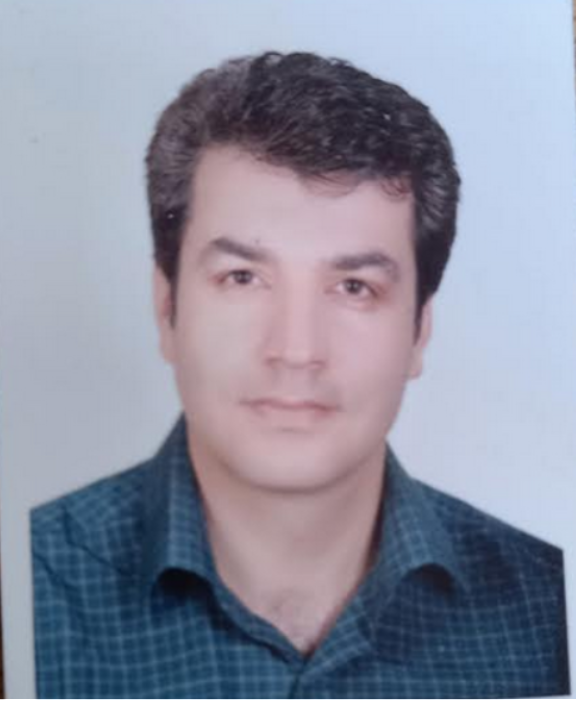 استاد دانشکده جغرافیا- دانشگاه تهرانرسول افضلیجغرافیای سیاسیتلفن دفتر:  +98 (21)61112591پست الکترونیکی: rafzali@ut.ac.irتحصیلاتP.H.D,1382,علوم سیاسی,دانشگاه تهران
M.S,1377,علوم سیاسی,دانشگاه تهران
کارشناسی,1375,علوم سیاسی,دانشگاه تهران
زمینههای تخصصیو حرفهایسوابق کاري و فعالیت های اجراییمدیر گروه-(از 1400)
عضو کمیسیون تخصصی جغرافیای سیاسی وزارت علوم و تحقیقات  و فناوری-(1398-1400)
مدیر گروه-(1394-1396)
فعالیت های علمیمقالات- عوامل سیاسی-امنیتی موثر بر همگرایی اقلیم کردستان عراق با ایران در مقیاس های جغرافیایی. افضلی رسول, کامران دستجردی حسن, مرادی اسکندر, رنجبری چیچوران کمال (1402)., پژوهش های جغرافیای انسانی, 55(3).

- پیشران های اقتصاد سیاسی موثر بر قدرت نظامی جمهوری اسلامی ایران. مصدق مسعود, بدیعی ازنداهی مرجان, افضلی رسول, مرادیان محسن (1402)., فصلنامه آینده پژوهی دفاعی, 8(29).

- From Globalism to Glocalism: Consumption Patterns of Rich Kids and Its Effects on Other Young People. Afzali Rasoul, Nosrati Rouhollah, gharabeygi mosaieb (2023)., YOUNG, 31(3), 110330882311553.

- تبیین سیاستهای قومی جمهوری اسلامی ایران در فیلمهای عامه پسند با استفاده از روش تحلیل محتوا. افضلی رسول, محمودی ابوالقاسم, باقری علی (1402)., فصلنامه بین المللی ژئوپلیتیک, 19(1), 33-68.

- تحلیلی بر نظام ژئوپلیتیک غذای جهانی با تأکید بر جایگاه ایران. حسینی سیدمحمد, حسینی سیدعلی, قالیباف محمد باقر, افضلی رسول, پیشگاهی فرد زهرا (1402)., پژوهش های جغرافیای انسانی, 55(1), 41-59.

- تبیین جامعه شناختی سیاسی نقش قدرتهای خارجی در کنشگری ژئوپلتیکی گروههای تروریستی (مطالعه موردی منطقه بلوچستان ایران). افضلی رسول, بدیعی ازنداهی مرجان, اله یاری حمیدرضا (1401)., جامعه شناسی سیاسی انقلاب اسلامی, 3(4), 187-208.

- تبیین کنشگری ژئوپلیتیکی گروه های تروریستی در ناحیه بلوچستان. اله یاری حمیدرضا, افضلی رسول, بدیعی ازنداهی مرجان (1401)., فصلنامه رهیافت انقلاب اسلامی, 16(61), 3-28.

- بررسی مرکزیت ژئوپلیتیکی ایران در منطقه خاورمیانه: مطالعه تطبیقی دوره های پهلوی و جمهوری اسلامی. غلامی رضوانی امیر, افضلی رسول (1401)., جغرافیا -فصلنامه علمی پژوهشی و بین المللی انجمن جغرافیایی ایران, 20(75), 79-105.

- دلایل بروز جنگ در راه خدا در قلمرو جغرافیایی حکومت غزنویان براساس تاریخ بیهقی. بدیعی ازنداهی مرجان, افضلی رسول, معینی علمداری جهانگیر, گلفشان عاطفه (1401)., پژوهشهای ایران شناسی دانشگاه تهران, 12(2), 169-191.

- THE STUDY OF THE EFFECTS OF US GEOPOLITICAL POLICIES ON THE DIVERGENCE OF THE ISLAMIC WORLD. CASE STUDY: SOUTHWEST ASIA. Afzali Rasoul, SEYEDI ASL Seyedmohammad (2023)., Przegląd Strategiczny, 15(15), 265-281.

- تبیین کنشگران منتفع و مکانیزم انتفاع از روندهای جهانی مواد اعتیادآور. پورقره خان رضا, ذکی یاشار, افضلی رسول, کارگر بهمن (1401)., پژوهشنامه جغرافیای انتظامی, 10(39), 194 ـ 161.

- تبیین متغیرهای زئوپلیتیکی قدرت اقتصادی با تاکید بر عوامل جغرافیایی. ذکی یاشار, افضلی رسول, حافظ نیا محمد رضا, فرجی محمد رضا (1401)., مجله پژوهش های جغرافیای سیاسی, 7(2).

- Monitoring of water resources and vegetation in the Helmand Basin using satellite image time-series and border hydro-political challenges. Afzali Rasoul, Kamran Dastjerdi Hassan, Zibasaz Khoshmanzare Sajad, Zaki Yashar, Yazdanpanah Dero Qiuomars (2022)., Water Policy, 24(8).

- آسیب شناسی سازماندهی سیاسی فضا در ایران از منظر رهیافت ساختار -کارگزار. عزیزی سعید, افضلی رسول (1401)., آمایش سیاسی فضا, 4(3), 174-191.

- مکان و فضا: خوانشی انتقادی. افضلی رسول, بدیعی ازنداهی مرجان, یزدان پناه درو کیومرث, زمانی عظیم (1401)., فصلنامه بین المللی ژئوپلیتیک, 18(1).

- تبیین نسبت هیدروپلیتیک فرامرزی و امنیّت ملّی جمهوری اسلامی ایران. ذکی یاشار, افضلی رسول, غریاق زندی داود, نوری عبدالرضا (1400)., فصلنامه علمی ترویجی پدافند غیر عامل و امنیت, 10(37), 50 ـ 31.

- بررسی تأثیر قیمت گذاری برق بر بحران منابع آبی در استان فارس. ورزش اسماعیل, ذکی یاشار, افضلی رسول, پیشگاهی فرد زهرا (1400)., برنامه ریزی منطقه ای (دانشگاه آزاد مرودشت), 11(44), 168 - 152.

- بازتاب مناطق مورد منازعه اقلیم کردستان و دولت مرکزی عراق در قطعنامه های شورای امنیت سازمان ملل متحد. افضلی رسول, پیشگاهی فرد زهرا, احمدی سید عباس, مرادی اسکندر, سلیمان رشید علی (1400)., آمایش سیاسی فضا, 4(1).

- بررسی الزامات سیاست‌گذاری قومی و تاثیر آن در کارآمدی نظام جمهوری اسلامی ایران. افضلی رسول, ذکی یاشار, محمودی ابوالقاسم (1400)., سیاست متعالیه, 9(34), 230 ـ 211.

- سیاست هم ارزی، هژمونی و ساخت سیاسی فضا (مطالعه موردی گفتمان ایدئولوژیک اسلامی. افضلی رسول, زمانی عظیم,  وحید کیانی (1400)., آمایش سیاسی فضا, 3(4).

- تحلیل گفتمان مدیریت سیاسی فضا در کشور کوبا پس از انقلاب 1959. افضلی رسول, کامران دستجردی حسن, عابدی فرزاد (1400)., جغرافیا -فصلنامه علمی پژوهشی و بین المللی انجمن جغرافیایی ایران, 19(69).

- چند سالاری: گذار از انفعال دموکراتیک به مشارکت دموکراتیک: نقد  و بررسی کتاب چندسالاری: مشارکت و مخالفت. زهدی گهرپور محمد, صیادی فاطمه, افضلی رسول (1400)., پژوهشنامه انتقادی متون و برنامه های علوم انسانی, 21(6), 151-168.

- بازنمایی سیاستهای منطقه ای جمهوری اسلامی ایران در قبال تروریسم(مطالعه ای در حوزه ژئوپلیتیک عمومی). خاتونی مجتبی, یزدان پناه درو کیومرث, افضلی رسول, احمدی سید عباس (1400)., مطالعات ملی, 85(1).

- A Geopolitical Approach Toward Deficit and Non- Growth  of Democracy in The Middle East [Case Study: Iran and  Saudi Arabia]. Afzali Rasoul, Mirzadeh Kohshahi Mehdi, [] [], seyedi asl Seyedmohammad (2021)., International Quarterly of Geopolitics, 16(4), 234-263.

- Climate Changes and Food Policies: Economic Pathology. Afzali Rasoul, Gharhbigy Mosab, Yazdanpanah Dero Qiuomars (2020)., Climate Risk Management, 2020(30).

- بررسی ارتباط بین گرایش به دولت الکترونیک و تحقق حکمرانی خوب در شهر کرمان. مسلمی مهنی یوسف, افضلی رسول, صدقی نغمه (1399)., جغرافیای اجتماعی شهری, 7(2).

- Representation of Addiction and Drugs victims through TV Media. Afzali Rasoul, Yazdanpanah Dero Qiuomars, Nosrati Rouhollah (2020)., JOURNAL OF ETHNICITY IN SUBSTANCE ABUSE, 2020(3), 2-36.

- Transormation of Non/Revolutionary Thmes in Iranian Cinema: 1980s-2000s. Afzali Rasoul, Hoseini Majid, Yazdanpanah Dero Qiuomars (2020)., Quarterly Review of Film and Video, 4(2020).

- مطالعه تطبیقی تغییر اقلیم و چالش های امنیتی بحران آب در شهرهای دو حوضه آبریز مرکزی و دریاچه ارومیه. افضلی رسول, ذکی یاشار, کاویانی مراد, محمدخانی عماد (1399)., جغرافیای اجتماعی شهری, 7(1), 167-189.

- ارزیابی الگوهای سیاستگذاری و مدیریت قومی در ایران. محمودی ابوالقاسم, افضلی رسول, ذکی یاشار, یزدان پناه درو کیومرث (1398)., مجلس و راهبرد, 26(99), 276 ـ 249.

- عوامل اثرگذار بر رویکرد امنیّتی در آمایش نواحی مرزی استان کردستان. ذکی یاشار, افضلی رسول, مرادی اسکندر, رنجبری کمال (1398)., جغرافیا -فصلنامه علمی پژوهشی و بین المللی انجمن جغرافیایی ایران, 17(62), 61 ـ 41.

- چالش‌ها و ظرفیت‌های نواحی مرزی شرق کشور در مقابله با قاچاق مواد مخدر. افضلی رسول, ذکی یاشار, طباطبائی عباس (1398)., علوم و فنون مرزی - دانشکده علوم و فنون مرز دانشگاه علوم انتظامی, 8(30), 46 ـ 23.

- تبیین آسیب اجتماعی اعتیاد از نگاه قربانیان آن در شهر تهران. افضلی رسول, صرامی حمید رضا, ایرانخواه احمد (1398)., فصلنامه اعتیاد پژوهی, 13(52), 35-50.

- تبیین اثرات شکاف نسلی بر هویت اجتماعی - سیاسی دانش آموزان شهر تهران. افضلی رسول, زارعی بهادر, احمدی سید عباس, محسنی سهی سید ضیا (1398)., مجلس و راهبرد, 26(98).

- تبیین تقابل ایران و آمریکا در ژئوپلیتیک منطقه خزر. افضلی رسول, کامران دستجردی حسن, دشتی محمد حسین (1398)., جغرافیا -فصلنامه علمی پژوهشی و بین المللی انجمن جغرافیایی ایران, 17(61), 5-24.

- مؤلفه‌های قدرت نرم نظام جمهوری اسلامی ایران و ظرفیت های آن در عرصه بین الملل از دید کارشناسان. افضلی رسول, ذکی یاشار, دشتی محمدحسین (1397)., فصلنامه پژوهشهای سیاسی جهان اسلام, 8(2).

- تبیین شاخص‌های کلیدی تأثیر گذار بر روابط ایران و عربستان در افق زمانی 1407. افضلی رسول, نجفی سجاد (1397)., فصلنامه آینده پژوهی دفاعی, 3(9), 7-29.

- تحلیل محتوای مطالب محتوای رسانه های چاپی در امر کنترل و مقابله با مواد مخدر در در ایران (روزنامه های اطلاعات و ایران). افضلی رسول, صرامی حمید, ایرانخواه کوخالو احمد (1397)., فصلنامه اعتیاد پژوهی, 12(45), 31-52.

- نقدی بر کتاب هژمونی: شکل تازه ای از قدرت. افضلی رسول, زهدی گهرپور محمد, ولی زاده اکبر (1396)., پژوهشنامه انتقادی متون و برنامه های علوم انسانی, هفدهم(هشتم), 69-49.

- تفهیم بنیادهای معنایی نقشه سیاسی. امیری علی, افضلی رسول (1396)., نشریه تحقیقات کاربردی علوم جغرافیایی, 47(47), 113-136.

- آسیب شناسی ژئوپلیتیکی مدیریت منابع آبی ایران در حوضه آبریز جنوب غربی کشور: رودخانه های کرخه و کارون بزرگ. افضلی رسول, پیشگاهی فرد زهرا, زارعی بهادر, رحمانی محمدرضا (1396)., فصلنامه راهبرد اجتماعی فرهنگی, ششم(23).

- ارزیابی میزان اثربخشی اقدامات رسانه ای در مبارزه با مواد مخدر در ایران. افضلی رسول, صرامی حمید, رحمانی حامد, رحمانی اصل محمد (1396)., فصلنامه اعتیاد پژوهی, یازدهم(چهل و دوم), 58-69.

- چالش ها و فرصت های همگرایی  منطقه ای اکو از منظر تئوری کارکردگرایی. افضلی رسول, انصاری عادل (1396)., مجلس و راهبرد, 24(90), 337-358.

- فهم نقشه سیاسی ازمنظر قدرت/ دانش. بدیعی ازنداهی مرجان, افضلی رسول, امیری علی (1396)., پژوهش های جغرافیای انسانی, دوره 49(1), 185-202.

- بررسی قوانین موجود و عملکرد سازمان های متولّی در مدیریت بهینه پسماندهای شهری (مورد مطالعه: کلانشهر تهران). افضلی رسول, حمزه پور رزگار, کریمی صادق, پوراحمد احمد (1395)., جغرافیا ( برنامه ریزی منطقه ای)- موسسه آموزش عالی بین المللی قشم, 6(24), 101-114.

- بررسی و تحلیل پیامئدهای ژئوپلیتیکی بحران سوریه بر امنیت ملی جمهوری اسلامی ایران. افضلی رسول, کامران دستجردی حسن, دشتی طالشمکائیل محمد حسین (1395)., جغرافیا -فصلنامه علمی پژوهشی و بین المللی انجمن جغرافیایی ایران, 14(50), 345-368.

- ارزیابی عملکرد سازمان نوسازی شهری در ارتقای محیطی (مطالعة موردی: مناطق دارای بافت فرسودۀ شهر تهران. افضلی رسول, شریفی امیر (1395)., پژوهش های جغرافیای برنامه ریزی شهری, 4(3), 369-384.

- تبیین اثرگذاری حقوق و قوانین شهری بر امنیت شهری زنان در ایران (مطالعه موردی مناطق  3و  13تهران. افضلی رسول, سادات بدیهی بهامین (1395)., فصلنامه مطالعات امنیت اجتماعی, 47(47).

- بررسی اثر نومادیسم بر ساختار نظامی ایران از دوره صفوی تا اواخر دوره قاجار. پیشگاهی فرد زهرا, ذکی یاشار, افضلی رسول, کرمی افشین (1395)., تاریخ اسلام و ایران, جدید(30), 35 تا 68.

- مطالعه ژئوپلیتیک عمومی داعش در رسانه های اجتماعی ، جیش الصفوی و ملت صلیب. خاتونی مجتبی, یزدان پناه درو کیومرث, افضلی رسول (1395)., مطالعات ملی, 17(2), 109-128.

- تحلیلی ژئوپلیتیکی بر محصول های راهبردی کشاورزی ایران مطالعه موردی: گندم. قالیباف محمد باقر, پیشگاهی فرد زهرا, افضلی رسول, حسینی سیدمحمد (1395)., پژوهش های جغرافیای انسانی, 48(1), 67-53.

- تاثیر مقیاسهای جغرافیایی محلی،ملی و جهانی در توسعه گردشگری استان کردستان. بهرامی مختار, افضلی رسول, رضوانی محمدرضا, سلیمانی هادی (1394)., دوفصلنامه مطالعات اجتماعی گردشگری, سوم(ششم).

- تحلیل ژئوپلیتیکی عوامل تاثیر گذار بر آمایش منطقه مرزی ایران واقلیم کردستان عراق. افضلی رسول, کامران دستجردی حسن, احمدی سید عباس, یحیی پور محمدصادق (1394)., فصلنامه نگرش های نو درجغرافیای انسانی, 1(8).

- عناصر مولفه های قلمروسازی گفتمانی در ژئوپلیتیک انتقادی. افضلی رسول, بدیعی ازنداهی مرجان, ذکی یاشار, کیانی وحید (1394)., پژوهش های جغرافیای انسانی, 47(3), 588 - 577.

- Geopolitical bottlenecks of Republic of Azerbaijan based on Peter Haggett model. Zaki Yashar, Afzali Rasoul, Pashalou Ahad (2015)., International Quarterly of Geopolitics, دهم(4), 54 - 32.

- قلمروسازی گفتمانی در ژئوپلیتیک. افضلی رسول, بدیعی ازنداهی مرجان, ذکی یاشار, کیانی وحید (1393)., فصلنامه سیاست جهانی, 3(4), 57 ـ 31.

- دیپلماسی گردشگری و تاثر آن بر همکاری و همگرایی کشورهای خلیج فارس. افضلی رسول, احمدی سید عباس, واثق محمود, جهانیان منوچهر (1393)., جغرافیا -فصلنامه علمی پژوهشی و بین المللی انجمن جغرافیایی ایران, 12(43), 105-126.

- تبیین ژئوپلیتیکی عدم استقرار دموکراسی در بحرین. افضلی رسول, میرزاده کوهشاهی مهدی (1393)., شیعه شناسی, 12(48), 75-102.

- تبیین روابط ایران و جمهوری آذربایجان با رویکرد سازه انگاری. افضلی رسول, سیدی اصل محمد, محمودی ابوالقاسم (1393)., مطالعات اوراسیای مرکزی, 7(2), 237-264.

- بررسی تطبیقی چارچوب تنظیمی سفر و گردشگری در کشورهای حاشیه خلیج فارس با تاکید بر جمهوری اسلامی ایران. افضلی رسول, احمدی سید عباس, واثق محمود, جهانیان منوچهر (1393)., فصلنامه نگرش های نو درجغرافیای انسانی, ششم(3), 81.

- فرایند قلمروسازی گفتمانی؛ نقدی بر نظریه هلال شیعی. کیانی وحید, افضلی رسول, بدیعی ازنداهی مرجان, ذکی یاشار (1393)., فصلنامه پژوهشهای سیاسی جهان اسلام, سال چهارم(2), 99 - 75.

- واکاوی و تبیین نقش غذا در رقابت های ژئوپلیتیکی با تاکید بر ژئوپلیتیک غذا. قالیباف محمد باقر, پیشگاهی فرد زهرا, افضلی رسول, حسینی سید محمد (1393)., فصلنامه بین المللی ژئوپلیتیک, 10(1), 160-189.

- تحلیل گفتمان ژئوپلیتیک دولت مدرن در مدیریت سیاسی فضا در ایران. افضلی رسول, یاری احسان, مرادی اسکندر, ولی زاده اکبر (1392)., جغرافیا -فصلنامه علمی پژوهشی و بین المللی انجمن جغرافیایی ایران, 11(39), 107.

- مطالعه تطبیقی دولت مدرن در گفتمان های سیاسی مدرن و پست مدرن. افضلی رسول, مرادی صنعان (1392)., سیاست, 43(4), 207-225.

- بررسی ابعاد حقوقی قوانین امنیت شهری و عملکرد مسئولان در ساماندهی معضلات امنیتی شهروندان. افضلی رسول, ظهیری ساناز, بذلی سکینه, عیوضلو داود (1392)., پژوهش های جغرافیای انسانی, 45(3), 39-54.

- ملی/ محلی گرایی بوم شناختی؛اکولوژیک. افضلی رسول, یاری شگفتی اسلام, قالیباف محمد باقر (1392)., جغرافیا ( برنامه ریزی منطقه ای)- موسسه آموزش عالی بین المللی قشم, 3(10), 1-14.

- تبیین تحولات مفهوم مرز در فضای سیاسی مجازی. افضلی رسول, قالیباف محمد باقر, احمدی فیروزجائی میثم (1392)., پژوهش های جغرافیای انسانی, 45(1), 217-238.

- رسانه و قدرت: سیمای سینمایی خاورمیانه. حسینی مجید, افضلی رسول, رنجگر لیلا, مختاری رضا (1392)., پژوهشنامه علوم سیاسی, 8(2), 251-227.

- پیامدهای راهبردی تغییر رژیم و برقراری دموکراسی در بحرین. افضلی رسول, قالیباف محمد باقر, پیشگاهی فرد زهرا, میرزاده کوهشاهی مهدی (1392)., فصلنامه مطالعات راهبردی, 16(59), 205-228.

- مدیریت آلودگی هوای شهرها و جایگاه قانونی شهرداری ها. نجفی حسین, افضلی رسول, حاتمی نژاد حسین, شمسی رقیه (1392)., اطلاعات جغرافیایی(سپهر), 22(85), 59.

- بررسی و ارزیابی کیفی وضعیت روابط خارجی ایران در برنامه چهارم توسعه. افضلی رسول, کیانی وحید (1392)., فصلنامه سیاست‌های راهبردی و کلان, 1(1), 163-213.

- جغرافیای سیاسی و ژئوپلیتیک در پارادایم پست مدرنیسم. افضلی رسول, کیانی وحید (1392)., اطلاعات جغرافیایی(سپهر), 22(85), 111.

- حقوق اوقات فراغت در ایران(مطالعه موردی :تهران). افضلی رسول, کاتب زهرا (1391)., اطلاعات جغرافیایی(سپهر), 21(84).

- تبیین رویکرد پست مدرنیسم در جغرافیای سیاسی و ژئوپلیتیک. افضلی رسول, کیانی وحید (1391)., فصلنامه سیاست دفاعی, 20(80).

- ارزیابی سیاست خارجی ایران در حوزه دیپلماسی اقتصادی در برنامه چهارم توسعه. افضلی رسول, کیانی وحید (1391)., فصلنامه اطلاعات سیاسی- اقتصادی, 289(289), 126-236.

- تحلیل ژئوپلیتیکی جایگاه جغرافیای فرهنگی در روابط جمهوری اسلامی ایران و ایالات متحده آمریکا از منظر سازه انگاری. کامران دستجردی حسن, افضلی رسول,  حمید تاجدوزیان (1391)., جغرافیا -فصلنامه علمی پژوهشی و بین المللی انجمن جغرافیایی ایران, 10(34), 25-45.

- تحلیل ساختار ژئوپلیتیکی حاکم بر روابط ایران و جمهوری آذربایجان از سال 1991 تا 2010 با رویکرد جغرافیای برساخت گرایی. افضلی رسول,  مصطفی رشیدی,  افشین متقی (1391)., پژوهش های جغرافیای انسانی, 44(80), 19-1.

- پیامدهای زیست محیطی و حقوقی ساخت جزایر مصنوعی در خلیج فارس. پیشگاهی فرد زهرا,  حسن کامران , افضلی رسول,  حسن حسینی امینی ,   رضا التیامی نیا (1391)., پژوهش های جغرافیای انسانی, 44(79), 140-117.

- مدیریت بحران های سیاسی زلزله احتمالی تهران : بحران اقتدار و مشروعیت سیاسی. افضلی رسول,  اسلام یاری شگفتی (1391)., پژوهشنامه علوم سیاسی, 7(2), 49-86.

- بررسی و تبیین ژئوپلیتیکی اسلام گرایی اعتدالی در سیاست خارجی ترکیه از 1995 تا 2011 با رویکرد سازه انگاری. افضلی رسول,  افشین متقی (1390)., روابط خارجی, 3(4), 175-202.

- ژئوپلیتیک از نگاهی دیگر : تمرکز زدایی از دانش/قدرت.  دره میرحیدر, افضلی رسول,  اسکندر مرادی (1390)., پژوهش های جغرافیای انسانی, 43(78), 1-22.

- بنیادهای شناخت شناسی و روش شناسی نظریه های پست مدرن در جغرافیای سیاسی و ژئوپلیتیک. افضلی رسول,  علی امیری (1390)., پژوهش های جغرافیای انسانی, 77(77), 39-60.

- ژئوتروریسم : رویکردی جغرافیایی به تروریسم. افضلی رسول, افضلی زاده سلمان, پویان داود (1390)., برنامه ریزی و آمایش فضا (مدرس سابق), 15(1), 105-123.

- تحلیل ژئوپلیتیکی رفتار کنشگران سیاسی در روابط ایران و ترکیه بعد از انقلاب اسلامی با رویکرد بر ساخت گرایانه. افضلی رسول,  افشین متقی (1390)., متین (امام خمینی و انقلاب اسلامی) پژوهشکده امام خمینی (ره), 13(50), 1-22.

- حقوق شهروندی در ایران. افضلی رسول, حسام مهدی (1389)., فصلنامه اطلاعات سیاسی- اقتصادی, 279-280(279-280), 106-123.

- جایگاه حقوق گردشگران خارجی از نگاه اسلام و قوانین حقوقی جمهوری اسلامی ایران. افضلی رسول, فرجی امین, شعبانی فرد محمد (1389)., پژوهش های جغرافیای انسانی, 73(73), -.

- تبیین جایگاه روش های اثباتی و فراثباتی در مطالعات جغرافیای سیاسی و ژئوپلیتیک. افضلی رسول,  وحید کیانی (1389)., پژوهش های جغرافیای انسانی, -(72), 102-120.

- آسیب شناسی روشی مطالعات جغرافیای سیاسی در ایران. افضلی رسول,  وحید کیانی (1389)., جغرافیا -فصلنامه علمی پژوهشی و بین المللی انجمن جغرافیایی ایران, -(24), -.

- تحلیل بنیادهای پایدار همگرایی و متغیرهای اعتباری تهدید قومی در ایران. افضلی رسول,  برزین ضرغامی (1388)., پژوهش های جغرافیای انسانی, 1(70), 77-90.

- جغرافیای فرهنگی دولت سرزمینی در ایران. افضلی رسول (1387)., پژوهش های جغرافیای انسانی, 66(66), 35-52.

- بررسی و تحلیل تحولات ژئوپلیتیکی ترکیه و تاثیر آن بر ایران. افضلی رسول, حسینی مجید (1387)., فصلنامه بین المللی ژئوپلیتیک, 4(1), 151-176.

- تحلیل آسیب های سیاسی شهری زلزله احتمالی تهران. افضلی رسول, حسینی مجید (1386)., جغرافیا -فصلنامه علمی پژوهشی و بین المللی انجمن جغرافیایی ایران, 5(14و15), 149-168.

- اسیب شنلسی و مدیریت اسیب سیاسی زلزله احتمالی تهران. افضلی رسول (1386)., سیاست داخلی, 1(3), 79-108.

- جنگ جهانی دوم ( در جهان اسلام ). افضلی رسول (1386)., دانشنامه جهان اسلام, 11(11), 103-110.

- پیامدهای ژئوپلیتیکی یازدهم سپتامبر در منطقه خاورمیانه. افضلی رسول (1385)., پژوهش های جغرافیایی, 38(57), 175-155.

- Background of the Modern Territorial State in Iran. Afzali Rasoul,  Mojtaba Ghadirimasoum (2006)., Discourse-Studies in the Cultural Politics of Education, 7(3), 37-60.

- سیاست معاصر در خاورمیانه. افضلی رسول (1383)., فصلنامه مطالعات خاورمیانه, -(37), 192-199.

کنفرانس ها- مروری بر تاثیرات زیست محیطی گردشگری ساحلی. افضلی رسول, موسوی نسب رابری سحرالسادات, کیامنش فرزانه (1401)., اولین سمینار ملی آمایش سرزمین با تاکید بر دریا ، سواحل و بنادر, 3-3 آبان, تهران, ایران.

- گفتمان های مدیریت شهری در کلانشهر تهران: به سوی یک گفتمان زیست پذیر. حسینی مجید, افضلی رسول (1401)., رقابت پذیری و آینده تحولات شهری, 16-16 مهر, تهران, ایران.

- اقتصاد سیاسی مرز:راهبردی برای چالش قاچاق مواد مخدر در توسعه نیافتگی مرزهای شرقی. افضلی رسول (1401)., اقتصاد سیاسی مرز:راهبردی برای چالش قاچاق مواد مخدر در توسعه نیافتگی مرزهای شرقی, 31-31 تیر, تهران, ایران.

- تأثیر سیاستهای نئولیبرالیستی دولت بر مدیریت همه گیری کرونا: مطالعه ای موردی در ایران. افضلی رسول, موسوی سحرالسادات (1400)., تحولات جهانی در عصر کرونا و پسا کرونا, 15-15 بهمن, تهران, ایران.

- آسیب شناسی عملکرد دیپلماسی اقتصادی ایران در  طول برنامه چهارم توسعه.  وحید کیانی, افضلی رسول (1400)., اولین همایش ملی سیاست خارجی ایران: سویه های داخلی و خارجی, 22-22 شهریور.

- Clarifying the role of colonial , nationalism and region discourse in the formation and evolution of the middle east countries. Afzali Rasoul,  وحید کیانی, seyedi asl Seyedmohammad (2021)., FIRST INTERNATIONAL SOCIAL SCIENCES CONGRESS The World in Context of Economics, Politics and Environment in the 21st Century, 8-14 February, Ankara, TURKEY.

- EVALUATION OF IRAN AND PAKISTAN RELATIONS IN TERMS OF CONSTRUCTIVISM  APPROACH. Leylanoghlu Hazar, Afzali Rasoul, seyedi asl Seyedmohammad (2020)., International Congress on Scientific Researches and Recent Trends, 6-9 December, Baku, Azerbaijan.

- بررسی موانع شکل گیری اتحادیه اقتصادی بین ایران و آسیای مرکزی از منظر سازه انگاری. افضلی رسول, رنجبری چیچوران کمال, شیراوند صارم (1399)., همایش بین المللی اتحادیه اقتصادی اوراسیا و نقش ژئوپلیتیک مناطق آزاد در توسعه روابط منطقه ای, 27-27 مهر, انزلی, ایران.

- Factors Affecting Geopolitical Competition in Southwest Asia. Afzali Rasoul, Leylanoghlu Hazar, seyedi asl Seyedmohammad (2020)., International Aegean Symposium on Social Sciences & Humanities, 18-20 September, İzmir, Turky.

- پیامدهای سیاسی اجتماعی پدیده کولبری در نواحی مرزی غرب کشور. افضلی رسول, رنجبری چیچوران کمال (1399)., دومین همایش ملی جغرافیا ، محیط زیست، امنیت و گردشگری, 19-19 خرداد, قائن, ایران.

- ضرورت توجه به منطقه گرایی در حوزه کاسپین. افضلی رسول, کریمی پور یداله, محمدجانی مصطفی (1395)., آمایش سرزمین جایگاه خزر و چشم انداز توسعه گیلان, 3-4 آبان, انزلی, ایران.

- The comparative Study of the Backgrounds of Forming the Territorial Government in Iran and England. Afzali Rasoul, seyedi asl Seyedmohammad, Mahmoudi Soheil (2016)., 10th Pan –European Conference on International Relations, 7-10 September, İzmir, TURKEY.

- بررسی تطبیقی میزان آگاهی شهروندان از حق.ق و قوانین شهری( مناطق 1 و 11  شهر تهران). افضلی رسول, رحمانی اصل محمد, صفایی رینه مصطفی, آروین محمود (1395)., کنگره بین المللی علوم زمین و توسعه شهری, 23-24 فروردین, تبریز, ایران.

- جایگاه اتحاد جماهیر شوروی در  مصوبات مجلس شورای ملی. افضلی رسول, یاری احسان, مرادی اسکندر, ولی زاده اکبر (1394)., تاریخ مجلس, 29-29 فروردین, ایران.

- بازخوانی ژئولیتیک شیعه: نگرشی جدید به بحث. افضلی رسول, کیانی وحید (1391)., همایش ژئوپلیتیک شیعه, 16-17 مهر, تهران, ایران.

- قدرت مکانی: نقش و جایگاه مکان های خاص به عنوان نماد و سمبل تحولات سیاسی(مطالعه انقلاب های جهان اسلام). افضلی رسول, کیانی وحید (1391)., پنجمین کنگره انجمن ژئوپلیتیک ایران:قابلیتھا و ظرفیت ھا ی کاربردی جغرافیای سیاسی, 3-4 اردیبهشت, تهران, ایران.

- Modern Government Formation and its effect on Nomadic Society life  in Iran. Afzali Rasoul, Ansarizadeh Salman, زهدی گهرپور محمد, Naisi Najie (2011)., 2011 2nd International Conference on Humanities, Historical and Social Sciences, 21-22 October, Cairo, EGYPT.

کتب - بحران های سیاسی- اجتماعی زمین لرزه در ایران (بررسی پیامدهای سیاسی- اجتماعی زمین لرزه در تهران). افضلی رسول (1400).

- سیاست و حکومت در خاورمیانه. افضلی رسول, رنجبری چیچوران کمال (1399).

- سلامت شهری تهران در مقیاس شهرهای برتر جهان. افضلی رسول, ایرانخواه احمد (1399).

- بررسی مواضع نظامی امام خمینی در جنگ ایران و عراق. افضلی رسول, محسن زادگان امیر (1397).

- روش شناسی در جغرافیای سیاسی و ژئوپلتیک. افضلی رسول (1396).

- دریای کاسپین و موقعیت ژئوپلیتیک ایران. محمد جانی مصطفی, افضلی رسول, امیری علیدوست (1394).

- اندیشه های جدید در ژئوپلیتیک. مرادی اسکندر, افضلی رسول (1392).

- رویکرد نوین به ژئوپلیتیک انتقادی. افضلی رسول, راستی عمران, متقی افشین, بابایی رسول (1392).

- اقتصاد سیاسی جهانی: شناخت نظم اقتصادی بین‌المللی. افضلی رسول (1389).

- سیاست آب در خاورمیانه. افضلی رسول,  رضا  التیامی نیا (1389).

- دو نظام سیاسی-جغرافیایی در ایران،دولت مدرن-امت اسلامی. افضلی رسول (1388).

- سیاست و حکومت در خاورمیانه. افضلی رسول (1382).

- چشم انداز جامعه مدنی در خاورمیانه. افضلی رسول (1379).

مجلاتپایان نامه ها و رساله ها- "مطالعه تطبیقی سیاست های استراتژیک جمهوری اسلامی ایران در قبال کشورهای غرب آسیا با رویکرد سیستمی (مطالعه موردی: عربستان و ترکیه)"، علیرضا کیامهر، رسول افضلی، کارشناسی ارشد،  1402/7/18 

- الگویابی تثبیت حدود مرزهای رودخانه ای ممتد دو سوی مرز(مطالعه موردی هیرمند و ارس)، امیر حبیبی، رسول افضلی، دکتری،  1402/6/28 

- "تبیین ژئوپلیتیکی عوامل موثر بر همگرایی و واگرایی اقلیم کردستان عراق با ایران در مقیاس های جغرافیایی"، کمال رنجبری چیچوران، رسول افضلی، دکتری،  1402/6/21 

- "عوامل ژئوپلیتیکی موثر بر مناسبات اقتصادی کشورهای عضو اکو"، رحیم گلبارانی، رسول افضلی، کارشناسی ارشد،  1402/4/13 

- تبیین متغیرهای جغرافیایی نارکوپلیتیک در مقیاس های فضایی با محوریت مسیر بالکان، رضا پورقره خان، رسول افضلی، دکتری،  1402/11/9 

- تحلیل نسبت هیدروپلیتیک و امنیت ملّی ایران، عبدالرضا نوری، رسول افضلی، دکتری،  1401/4/5 

- "تبیین بازتاب قلمروخواهی اقلیم کردستان عراق در قطعنامه‌های شورای امنیت سازمان ملل متحد "، رشید علی سلیمان، رسول افضلی، دکتری،  1401/4/29 

- "نقش مرز دیورند در روابط ژئوپلیتیکی افغانستان و پاکستان"، محبوب الله مصدق، رسول افضلی، کارشناسی ارشد،  1401/3/17 

- "درک متعارض مولفه های ژئوپلیتیکی و تقابل سیاست خارجی کشورها در جنوب غرب آسیا (مطالعه موردی: ایران و عربستان)"، عباس نورمحمدی، رسول افضلی، کارشناسی ارشد،  1401/11/25 

- تحلیل فضایی تاب آوری اجتماعی و اقتصادی جوامع شهری در برابر زمین لرزه ( مطالعه موردی شهر کرج )، محمدجواد پوریزدان پناه کرمانی، رسول افضلی، کارشناسی ارشد،  1400/8/30 

- نگرش سنجی تحریم های ایالات متحده علیه ایران (مطالعه موردی شهر تهران)، انسیه نوروزی فراهانی، رسول افضلی، کارشناسی ارشد،  1400/7/12 

- "آسیب شناسی سازماندهی سیاسی فضا در ایران از منظر رهیافت ساختار - کارگزار" ، سعید عزیزی، رسول افضلی، کارشناسی ارشد،  1400/7/11 

- ژئوپلیتیک عمومی، فلسفه، فرایند و کارکرد مطالعه موردی سیاست های منطقه ای جمهوری اسلامی ایران در جنوب غرب آسیا، مجتبی خاتونی خادر، رسول افضلی، دکتری،  1400/6/24 

- تبیین رابطه فضا، قدرت و گفتمان در ساخت ایران معاصر، عظیم زمانی، رسول افضلی، دکتری،  1400/6/17 

- تحلیل گفتمانی رابطه دولت و قومیت در جغرافیای سیاسی ایران با مطالعه موردی دو قوم بلوچ و کرد، علی حبیبی، رسول افضلی، دکتری،  1400/4/22 

- اکولوژی سیاسی آب در دریای مازندران (مطالعه موردی سواحل شمالی ایران)، رضا جهانگیری راد، رسول افضلی، کارشناسی ارشد،  1400/3/4 

- طراحی و ارائه الگوی سیاسی - فضایی مدیریت قومی در ایران (مطالعه موردی قوم آذری و بلوچ)، ابوالقاسم محمودی، رسول افضلی، دکتری،  1400/3/2 

- تبیین اثرگذاری گفتمان قلمرو سازی گروهای تروریستی بر نظام منطقه ای خاور میانه، احمد کاظمی، رسول افضلی، دکتری،  1400/2/21 

- "آسیب شناسی بحران‌های اجتماعی ناشی از سیاست های کلان مدیریت مخاطرات محیطی در ایران"، محمد صفری ، رسول افضلی، کارشناسی ارشد،  1400/12/8 

- "تبیین متغیرهای ژئوپلیتیکی قدرت اقتصادی، مورد مطالعه ایران"، محمدرضا فرجی، رسول افضلی، دکتری،  1400/11/25 

- آسیب شناسی نظام تقسیمات کشوری ایران از نگاه جغرافیای سیاسی و ژئوپلیتیک، فاطمه جنگی سهزابی، رسول افضلی، کارشناسی ارشد،  1399/7/29 

- پایش خشکسالی و تغییرات کاربری اراضی حوضه هیرمند با استفاده از سری های زمانی تصاویر ماهواره ای و تأثیر آن بر منازعه هیدروپلیتیکی ایران و افغانستان، سجاد زیباسازخوش منظره، رسول افضلی، کارشناسی ارشد،  1399/7/21 

- بررسی تطبیقی میزان تاب آوری دو قوم ترک و کرد در قبال بحران اقتصادی کنونی، مطالعه موردی شهرستان ارومیه، سجاد صیدی، رسول افضلی، کارشناسی ارشد،  1399/5/15 

- تحلیل گفتمان های قدرت سیاسی در منطقه خلیج فارس، سید یعقوب محمد نیا، رسول افضلی، دکتری،  1399/12/12 

- تحلیل رقابت ژئوپلتیکی ایران و عربستان در خاورمیانه عربی و تاثیر آن بر امنیت ملی جمهوری اسلامی ایران، سعید رمضانی، رسول افضلی، دکتری،  1399/11/29 

- تبیین اثر گذاری سیاست های دولتی بر روند شکل گیری بحران منابع آب در ایران ( مطالعه موردی استان فارس )، اسماعیل ورزش، رسول افضلی، دکتری،  1398/6/31 

- بررسی سیاستهای قومی جمهوری اسلامی ایران در فیلم های عامه پسند، علی باقری، رسول افضلی، کارشناسی ارشد،  1398/6/31 

- تبیین ژئوپلیتیکی سیاست خارجی جمهوری اسلامی ایران از منظر مدل رفتاری رابرت مگ کول، سعید رجبی، رسول افضلی، کارشناسی ارشد،  1398/6/23 

- بررسی اثرات مگامال ها بر اقتصاد سیاسی شهر تهران، اصغر اکبری، رسول افضلی، کارشناسی ارشد،  1398/6/11 

- تاثیرگذاری جهانی شدن در منطقه خلیج فارس، عباس نجار، رسول افضلی، دکتری،  1398/4/25 

- تحلیل تاثیرات منطقه آزاد چابهار بر آمایش نواحی مرزی سواحل مکران در سیستان و بلوچستان، مرتضی میرانی، رسول افضلی، کارشناسی ارشد،  1398/3/27 

- " بررسی مرکزیت ژئوپلتیکی ایران در  منطقه خاورمیانه مطالعه تطبیقی دوره های پهلوی و جمهوری اسلامی"، امیر غلامی رضوانی، رسول افضلی، کارشناسی ارشد،  1398/11/7 

- نقش موقعیت ارتباطی ایران در سرنوشت کشور از منظر جغرافیای سیاسی، بهاره احمدی، رسول افضلی، کارشناسی ارشد،  1398/11/19 

-  مطالعه تطبیقی تاثیر اقلیم بر چالش‌های امنیتی بحران آب در دو حوضه آبریز دریاچه ارومیه و مرکزی ، عماد محمدخانی، رسول افضلی، دکتری،  1398/11/12 

- تبیین اثرات چندگانگی نهادی در کاهش کیفیت مدیریت مخاطرات و آسیب های اجتماعی در ایران، محمد حسن شاهی، رسول افضلی، کارشناسی ارشد،  1397/9/19 

- بررسی تاثیر حکمرانی خوب شهری در مدیریت و کنترل آسیب های اجتماعی.مطالعه موردی شهر تهران، فرزاد عابدی شجاع، رسول افضلی، کارشناسی ارشد،  1397/7/2 

- هیدورپلتیک افغانستان و تاثیرات آن بر روابط این کشور با ایران با تاکید بر هریرود، نعمت الله بارکزی، رسول افضلی، کارشناسی ارشد،  1397/6/13 

- عوامل اثرگذار بر رویکرد امنیتی در آمایش نواحی مرزی ایران.مطالعه موردی نواحی مرزی استان کردستان، کمال رنجبری چیچوران، رسول افضلی، کارشناسی ارشد،  1397/5/21 

- بررسی و تبیین مخاطرات زیست محیطی ناشی از جنگ ها در منطقه خلیج فارس، علی روشن زاده، رسول افضلی، کارشناسی ارشد،  1397/12/26 

- تحلیل مکانی مخاطرات و آسیب های اجتماعی شهر تهران، عباس جهان آشوب، رسول افضلی، کارشناسی ارشد،  1397/11/30 

- تبیین اثرات شکاف نسلی بر هویت اجتماعی سیاسی دانش آموزان شهر تهران از منظر جغرافیای سیاسی ( مظالعه موردی دانش آموزان مناطق 1 و 6 و 15 شهر تهران) ، ضیا محسنی سهی، رسول افضلی، دکتری،  1397/10/2 

- آسیب شناسی ژئوپلتیکی مدیریت منابع آبی ایران مطالعه موردی حوضه آبریز جنوب غربی کشورر رودخانه های کارون بزرگ و کرخه، محمدرضا رحمانی، رسول افضلی، دکتری،  1396/7/12 

- تاثیر عدم شکل گیری هویت ملی بر نظام سیاسی عراق از ابتدا تا 2015، جلیل عباس نادر، رسول افضلی، دکتری،  1396/6/27 

- تاثیر عدم شکل گیری هویت ملی بر سیستم سیاسی عراق از ابتدا تا 2015، جلیل عباس نادر، رسول افضلی، دکتری،  1396/6/27 

- تبیین شکل گیری اشکال قلمرو سیاسی از منظر ساختاگرایی، حامد رحمانی، رسول افضلی، کارشناسی ارشد،  1396/11/24 

- طراحی الگوی نظام پیشگیری محیطی از مخاطرات آسیب های اجتماعی جرم زا( مطالعه موردی کلان شهر تهران)، سیدامیر حسینی، رسول افضلی، کارشناسی ارشد،  1396/11/21 

- تبیین چالش های امنیتی، سیاسی جمهوری اسلامی ایران در منطقه خلیج فارس در دهه آینده، حسن ذوالفقاری باختران، رسول افضلی، کارشناسی ارشد،  1395/10/7 

- بررسی و تبیین اثرات ناکارآمدی نظام اداری در کاهش اقتدار ملی حکومت ها(واکاوی حفره های حکومت در بخش اداری)، مهتاب جعفری، رسول افضلی، کارشناسی ارشد،  1395/10/25 

- بررسی آثار و پیامدهای هیدروپلیتیکی خشک شدن دریاچه ارومیه بر مناطق هم جوار، یاور علی نیا، رسول افضلی، کارشناسی ارشد،  1394/6/30 

- بررسی و تبیین چالشها و فرصت های همگرایی منطقه ای سازمان اکو بر اساس تئوری کارکردگرایی، عادل انصاری، رسول افضلی، کارشناسی ارشد،  1394/6/29 

- تبیین ریشه های نهادی و حقوقی مخاطرات زیست محیطی شهر تهران، معصومه رضایی نژاد، رسول افضلی، کارشناسی ارشد،  1394/6/25 

- تبیین ریشه های نهادی و حقوقی مخاطرات زیست محیطی شهر تهران، معصومه رضایی نژاد، رسول افضلی، کارشناسی ارشد،  1394/6/25 

- تبیین ریشه های نهادی و حقوقی مخاطرات زیست محیطی شهر تهران، معصومه رضایی نژاد، رسول افضلی، کارشناسی ارشد،  1394/6/25 

- تبیین ریشه های نهادی و حقوقی مخاطرات زیست محیطی شهر تهران، معصومه رضایی نژاد، رسول افضلی، کارشناسی ارشد،  1394/6/25 

- تبیین ریشه های نهادی و حقوقی مخاطرات زیست محیطی شهر تهران، معصومه رضایی نژاد، رسول افضلی، کارشناسی ارشد،  1394/6/25 

- تبیین ریشه های نهادی و حقوقی مخاطرات زیست محیطی شهر تهران، معصومه رضایی نژاد، رسول افضلی، کارشناسی ارشد،  1394/6/25 

- تبیین ریشه های نهادی و حقوقی مخاطرات زیست محیطی شهر تهران، معصومه رضایی نژاد، رسول افضلی، کارشناسی ارشد،  1394/6/25 

- تبیین ریشه های نهادی و حقوقی مخاطرات زیست محیطی شهر تهران، معصومه رضایی نژاد، رسول افضلی، کارشناسی ارشد،  1394/6/25 

- تبیین ریشه های نهادی و حقوقی مخاطرات زیست محیطی شهر تهران، معصومه رضایی نژاد، رسول افضلی، کارشناسی ارشد،  1394/6/25 

- تبیین ریشه های نهادی و حقوقی مخاطرات زیست محیطی شهر تهران، معصومه رضایی نژاد، رسول افضلی، کارشناسی ارشد،  1394/6/25 

- تبیین ریشه های نهادی و حقوقی مخاطرات زیست محیطی شهر تهران، معصومه رضایی نژاد، رسول افضلی، کارشناسی ارشد،  1394/6/25 

- تبیین ریشه های نهادی و حقوقی مخاطرات زیست محیطی شهر تهران(مطالعه موردی منطقه 1 و 15 شهر تهران)، معصومه رضایی نژاد، رسول افضلی، کارشناسی ارشد،  1394/6/25 

- ارزیابی پتانسیل های مخاطره زایی زلزله احتمالی شهر تهران، مهناز رضایی، رسول افضلی، کارشناسی ارشد،  1394/6/23 

- بررسی  وتحلیل ژئوپلیتکی عملکرد گروههای تروریستی در رسانه های اجتماعی مورد پژوهش داعش، مجتبی خاتونی خادر، رسول افضلی، کارشناسی ارشد،  1394/5/24 

- بررسی و تبیین ظرفیتهای تولید  قدرت نرم در نظام سیاسی ایران، محمد حسین دشتی طالشمکاییل، رسول افضلی، کارشناسی ارشد،  1394/4/23 

- واکاوی نقش مذهب در گفتمان های ژئوپلتیکی معاصر در منطقه جنوب غرب آسیا، وحید کیانی، رسول افضلی، دکتری،  1394/3/27 

- فرصت ها و چالش های گردشگری ایران در منطقه خلیج فارس و ارائه الگوی بهینه، منوچهر جهانیان، رسول افضلی، دکتری،  1394/3/2 

- بررسی آسیب پذیری مدارس ابتدایی شهر بیجار در برابر زلزله و آتش سوزی، هادی محمد مرادی، رسول افضلی، کارشناسی ارشد،  1394/2/23 

- اثر نومادیسم بر تحولات جغرافیایی-سیاسی در ایران(از صفویه تا پهلوی)، افشین کرمی، رسول افضلی، دکتری،  1394/12/10 

- راهبردهای کاهش آسیب پذیری بافت مسکونی در برابر زلزله ( مطالعه موردی : منطقه شش تهران)، محسن شیخ زاده، رسول افضلی، کارشناسی ارشد،  1394/10/23 

- ارزیابی تطبیقی ماهیت مخاطرات انسانی در مناطق شمالی و جنوبی کلانشهر تهران، زهرا لباف پورکوه میشی، رسول افضلی، کارشناسی ارشد،  1394/10/23 

- راهبردهای کاهش آسیب‌پذیری بافت مسکونی در برابر زلزله مطالعه موردی منطقه شش شهر تهران، محسن شیخ زاده، رسول افضلی، کارشناسی ارشد،  1394/10/23 

- Tehran potential earthquake hazard potential job evaluation، مهناز رضایی، رسول افضلی، کارشناسی ارشد،  1394/06/23 

- تبیین نقش غذا در رقابت های ژئوپلتیکی با تاکید بر جایگاه ایران، محمد حسینی، رسول افضلی، دکتری،  1393/9/25 

- تحلیل ژئوپلیتیکی مولفه های تاثیر گذاری در آمایش منطقه مرزی ایران و اقلیم کردستان عراق، محمدصادق یحیی پور، رسول افضلی، دکتری،  1393/8/28 

- تحلیل اثرات عوامل مقیاس های محلی ، ملی و جهانی در توسعه گردشگر ی استان کردستان، مختار بهرامی، رسول افضلی، کارشناسی ارشد،  1393/6/29 

- ارزیابی پیامد های لغو ویزا با جمهوری اذربایجان بر توسعه گردشگری در شمالغرب ایران، افسانه بشیری، رسول افضلی، کارشناسی ارشد،  1393/6/25 

- تاثیر مدیریت منازعات قومی بر امنیت اجتماعی ایران (مطالعه موردی استان خوزستان، حسین مجدیان، رسول افضلی، کارشناسی ارشد،  1393/6/25 

- بازاندیشی در گفتمان مسلط مدیریت سیاسی فضا در ایران، احسان یاری شگفتی، رسول افضلی، کارشناسی ارشد،  1393/2/27 

- باز اندیشی در گفتمان مسلط مدیریت سیاسی فضا در ایران، احسان یاری شکفتی، رسول افضلی، دکتری،  1393/2/27 

- تنگناهای ژئوپلیتیکی جمهوری آذربایجان در قالب مدل پیتر هاگت، احد پاشالو، رسول افضلی، کارشناسی ارشد،  1393/10/24 

- مدیریت آلودگی هوا با تاکید بر برنامه ریزی کاربری اراضی شهری مطالعه موردی  منطقه 6 شهر تهران، فاطمه قربانی، رسول افضلی، کارشناسی ارشد،  1393/10/23 

- Management Air Pollution emphasis on Urban Land-use Planning(Case، فاطمه قربانی، رسول افضلی، کارشناسی ارشد،  1393/10/23 

- تحلیل ژئوپلیتیکی همگرایی بین کردستان عراق و رژیم صحیونیستی و تاثیر آن برمنافع ملی ایران، میرحسن موسوی، رسول افضلی، کارشناسی ارشد،  1393/10/15 

- Rethinking the dominant discourse of political management of space in Iran، احسان یاری شگفتی، رسول افضلی، کارشناسی ارشد،  1393/02/27 

- ریشه های فلسفی جغرافیای سیاسیو ژئوپلتیک در اندیشه سیاسی غرب، عظیم زمانی، رسول افضلی، کارشناسی ارشد،  1392/6/31 

- تبیین اثرات کارکرد  دولت مدرن بر هویت قومی کرد در فاصله بین دو انقلاب مشروطه و انقلاب اسلامی، عثمان بهمنی، رسول افضلی، کارشناسی ارشد،  1392/6/10 

- بررسی نقش جغرافیا -فرهنگ در تکوین ساختار ژئوپولتیکی حاکم بر روابط جمهوری اسلامی ایران وایالت متحده آمریکا، حمید تاجدوزیان، رسول افضلی، دکتری،  1392/4/5 

- تبیین جغرافیایی بنیادهای هویت در مقیاس محلی ملی و جهانی، محمدهادی پوینده، رسول افضلی، دکتری،  1392/3/19 

- تبیین اثر گذاری عوامل ژئوپلتیکی بر فرایند دموکراسی در خاورمیانه ، مهدی میرزاده کوهشاهی، رسول افضلی، دکتری،  1392/12/20 

- مطالعه تطبیقی زمینه های شکل گیری دولت سرزمینی در ایران و انگلستان، سهیل محمودی، رسول افضلی، کارشناسی ارشد،  1392/11/21 

- تبیین ژئوپلیتیکی تحریم های سیاسی - اقتصادی ایران، رضا مختاری، رسول افضلی، کارشناسی ارشد،  1392/11/21 

- تنگناها وپتانسیل های ژئوپلیتیکی استقلال سیاسی کردستان عراق، احد محمدی، رسول افضلی، کارشناسی ارشد،  1391/6/29 

- رسانه وقدرت درژئوپلیتیک، لیلا رنجگر، رسول افضلی، کارشناسی ارشد،  1391/6/29 

- تحلیل کدهای ژئوپلیتیکی شرق ایران، نیما رجبلو، رسول افضلی، دکتری،  1391/6/29 

- نقش فرهنگ سیاسی در تکوین حکومت محلی در ایران.مطالعه موردی:تهران، سیدمحمدجواد شوشتری، رسول افضلی، دکتری،  1391/12/15 

- تبیین روابط ژئوپلیتیکی ایران وجمهوری آذربایجان بارویکرد سازه انگاری، سیدمحمد سیدی اصل، رسول افضلی، کارشناسی ارشد،  1391/11/30 

- تبیین اثرات جنگ ایران و عراق بر هویت قومی اعراب خوزستان، ابوالقاسم محمودی، رسول افضلی، کارشناسی ارشد،  1391/11/3 

- طراحی الگوی تقسیمات سیاسی-اداری فضای شهری.(مطالعه موردی: شهر تهران)، علی محمدپور، رسول افضلی، دکتری،  1391/11/3 

- مطالعه تطبیقی مفهوم دولت در گفتمان های سیاسی مدرن و پست مدرن، صنعان مرادی، رسول افضلی، کارشناسی ارشد،  1390/7/19 

- تبیین اثرات تحولات اخیر کردستان عراق بر مناطق کرد نشین ایران و ترکیه ( 2003 به بعد )، ماردین محمدزاده، رسول افضلی، کارشناسی ارشد،  1390/7/10 

- تبیین توزیع فضایی قدرت در نظامهای سیاسی، مریم امیدی آوج، رسول افضلی، دکتری،  1390/3/31 

- تبیین ژئوپلتیک محلی و نقشحکومتها در ساماندهی آن، عمران راستی، رسول افضلی، دکتری،  1390/3/24 

- ژئوپولتیک و گفتمان، اسکندر مرادی، رسول افضلی، دکتری،  1390/2/4 

- بررسی تحول مفهوم حاکمیت ملی در عصر جهانی شدن، نرجس السادات حسینی نصر آبادی، رسول افضلی، کارشناسی ارشد،  1390/12/3 

- تبیین آثار مقیاس های جهانی ملی و محلی بر شکل گیری پدیده ناحیه گرایی در ایران ( مطالعه موردی : استان سیستان و بلوچستان )، یدالله آذرخواه، رسول افضلی، کارشناسی ارشد،  1390/11/29 

- تبیین زئوپلتیکی اسلام گرایی در سیاست خارجی ترکیه با رویکرد سازه انگاری(1995-2011)، افشین متقی دستنایی، رسول افضلی، دکتری،  1390/11/29 

- تبیین اثرات متقابل جهان اسلام ومدرنیته از دیدگاه جغرافیای سیاسی، رضاعلی التیامی نیا، رسول افضلی، دکتری،  1390/10/13 

- بررسی وتبیین کاربرد رویکرد هرمنوتیکی درژئوپولتیک جغرافیای سیاسی، علی امیری، رسول افضلی، دکتری،  1390/10/13 

- ارزیابی و سنجش مرکز گرایی و مرکز گریزی اقوام ایرانی در وضعیت تحقق حکومت محلی موردمطالعه : قوم بلوچ، علی نقابی، رسول افضلی، کارشناسی ارشد،  1389/9/30 

- تبیین زمینه های ژئواکونومیکروابط روسیهو اتحادیه اروپا، یاسر ابراهیمی خوسفی، رسول افضلی، کارشناسی ارشد،  1389/9/30 

- بازتابهای جهانی شدن بر سازمانهای منطقه ای مطالعه موردی سازمان همکاری شانگهای، مجید شریفی رضوی، رسول افضلی، کارشناسی ارشد،  1389/7/18 

- تحلیلی تطبیقی بر زمینه های بر زمینه های قرصت زا و تهدید آمیز ژئوپلیتکی اقوام بلوچ و ترکمن در ایران، برزین ضرغامی، رسول افضلی، دکتری،  1389/6/23 

- ژئوپلتیک آب در حوضه خلیج فارس با تاکید برمنابع آبی جنوب وجنوب غرب ایران وشبه جزیره عربستان، علی اکبر جهانگیری، رسول افضلی، کارشناسی ارشد،  1389/12/28 

- تبیین تحولات مفهوم مرز در فضای سیاسی مجازی با تاکید بر ایران، میثم احمدی فیروزجائی، رسول افضلی، کارشناسی ارشد،  1389/12/25 

- تبیین جایگاه گردشگری در سیاستهای آمایشی مناطق مرزی شمال غرب ایران، ناصر سلطانی خلیفانی، رسول افضلی، دکتری،  1388/9/2 

- چیستی قلمروهای ایلی در جغرافیای سیاسی ایران(مورد مطالعاتی: ایل بختیاری)، مرتضی مولوی پور، رسول افضلی، کارشناسی ارشد،  1388/9/15 

- بررسی تطبیقی فرایند تمرکز زدایی و شکل گیری حکومت های محلی در ایران قبل و پس از انقلاب اسلامی(مطالعه موردی استان زنجان)، حسن اشتری، رسول افضلی، کارشناسی ارشد،  1388/7/15 

- تحلیلی بر نقش شهر مرزی تربت جام در شبکه شهری استان خراسان رضوی، سید محمد حسینی، رسول افضلی، کارشناسی ارشد،  1388/6/22 

- بررسی جایگاه ژئوپلیتیکی افغانستان در طرح خاورمیانه بزرگ، عتیق الله قمری، رسول افضلی، کارشناسی ارشد،  1388/4/24 

- تحلیل تأثیرات متقابل مقیاس های جهانی، ملی و محلی در جغرافیای سیاسی : مطالعه موردی منطقه آزاد تجاری ـ صنعتی ارس، یاشار ذکی، رسول افضلی، دکتری،  1388/11/27 

- بررسی مقایسه‌ای روند همگرائی منطقه‌ای در دو حوزه شرق و غرب آسیا از منظر تئوری سازه‌انگاری؛ مطالعه موردی: آ.سه.آن و اکو، اسلام یاری شگفتی، رسول افضلی، ،  1388/06/31 

- آمایش مناطق مرزی(ساحلی )«با تاکید بر ملاحظات دفاعی» مطالعه موردی :استان هرمزگان، ابراهیم ضرغامی، رسول افضلی، کارشناسی ارشد،  1388/06/17 

- چرخه های نظم و گذار ژئوپلیتیک و تاثیر آن بر تحولات سیاسی افغانستان در قرن بیستم، سردار محمد رحیمی، رسول افضلی، دکتری،  1387/12/21 

- رویکردی نظری به رابطه دولت سرزمینی مدرن وقوم گرایی در ایران، محمدرضا احمدی طامه، رسول افضلی، کارشناسی ارشد،  1387/12/15 

- آسیب شناسی روشی مطالعات جغرافیای سیاسی در ایران، وحید کیانی، رسول افضلی، کارشناسی ارشد،  1387/11/21 

- بررسی محدودیتها و قابلیتهای توسعه منطقه آزاد تجاری- صنعتی قشم، عبدالرسول سنبلی، رسول افضلی، کارشناسی ارشد،  1387/11/2 

- ریشه‌های تروریسم در خاورمیانه و تأثیر منفی آن بر امنیت ملی ایران، احمد کاظمی، رسول افضلی، کارشناسی ارشد،  1386/11/27 

- پیامدهای قومی زلزله مخرب احتمالی تهران ( مطالعه موردی: استان آذربایجان شرقی)، ابوالفضل شامی‌قورچلو، رسول افضلی، کارشناسی ارشد،  1385/6/31 

- مطالعه تطبیقی تاثیر دریای کاسپین بر موقعیت ژئوپلیتیکی ایران در دوره زمانی قبل و بعد از فروپاشی شوروی،  محمد جانی مصطفی، رسول افضلی، کارشناسی ارشد،  1385/6/31 

- پتانسیل های تغییر و تحولات ژئوپولیتیک در منطقه خاورمیانه، حسین عموزاد مهدیرجی، رسول افضلی، کارشناسی ارشد،  1385/6/31 

- عدالت سرزمینی در ایران: در نظر و عمل، عمران راستی، رسول افضلی، کارشناسی ارشد،  1385/6/26 

- مطالعه تطبیقی تأثیر دریای کاسپین بر موقعیت ژئوپلیتیکی ایران در دوره زمانی قبل و بعد از فروپاشی شوروی، مصطفی محمدجانی، رسول افضلی، کارشناسی ارشد،  1385/06/28 

- آب و دورنمای نقش آن در مناسبات میان کشورهای خاورمیانه، رضاعلی التیامی‌نیا، رسول افضلی، کارشناسی ارشد،  1385 

- تحلیل ژئوپلیتیکی بر پدیده قومیت گرایی در ایران(مطالعه موردی آذربایجان غربی)، ناصر سلطانی خلیفانی، رسول افضلی، کارشناسی ارشد،  1384/10/5 

- نقش فرانسه در توسعه نهادهای سیاسی ایران، رضا ممدوحی، رسول افضلی، کارشناسی ارشد،  1384 

